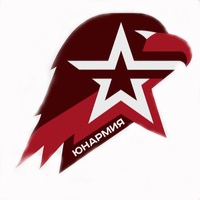 Вступая в ряды Юнармии, перед лицом своих товарищей торжественно клянемся:Всегда быть верным своему Отечеству и юнармейскому братству   – КЛЯНЕМСЯ!Соблюдать устав Юнармии, быть честным юнармейцем, следовать традициям доблести, отваги и товарищеской взаимовыручки   – КЛЯНЕМСЯ!Всегда быть защитником слабых, преодолевать все преграды в борьбе за правду и справедливость –КЛЯНЕМСЯ!Стремиться к победам в учебе и спорте, вести здоровый образ жизни, готовить себя к служению и созиданию на благо Отечества    – КЛЯНЕМСЯ!Чтить память героев, сражавшихся за свободу и независимость нашей Родины, быть патриотом и достойным гражданином России   – КЛЯНЕМСЯ!С честью и гордостью нести высокое звание     юнармейца   – КЛЯНЕМСЯ!